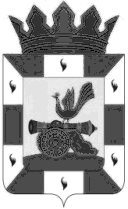 АДМИНИСТРАЦИЯ МУНИЦИПАЛЬНОГО ОБРАЗОВАНИЯ«СМОЛЕНСКИЙ РАЙОН» СМОЛЕНСКОЙ ОБЛАСТИП О С Т А Н О В Л Е Н И Еот ____________ № ________	В соответствии с Предписанием Департамента Смоленской области по      образованию и науке от 26.04.2019 № 76пр-УНК/19 «Об устранении нарушений» и  с учетом ходатайства Муниципального бюджетного дошкольного  образовательного учреждения  детского сада «Светлячок» Смоленского района Смоленской области,   руководствуясь Уставом муниципального образования «Смоленский район»        Смоленской областиАДМИНИСТРАЦИЯ МУНИЦИПАЛЬНОГО ОБРАЗОВАНИЯ «СМОЛЕНСКИЙ РАЙОН» СМОЛЕНСКОЙ ОБЛАСТИ ПОСТАНОВЛЯЕТ:Внести в Устав Муниципального бюджетного дошкольного образовательного учреждения  детского сада «Светлячок» Смоленского района Смоленской области (далее – Учреждение), утвержденный постановлением Администрации                  муниципального образования «Смоленский район» Смоленской области от 02.06.2017 № 947, изменения согласно приложению.Уполномочить Учреждение (Сафронова Ю.В.) осуществить необходимые юридические действия, связанные с государственной регистрацией изменений,    вносимых в Устав Муниципального бюджетного  дошкольного образовательного учреждения детского сада «Светлячок»  Смоленского района Смоленской области, в течение пяти дней со дня подписания настоящего постановления.Настоящее постановление вступает в силу с момента его подписания.Контроль за исполнением настоящего постановления возложить на           председателя комитета по образованию Администрации муниципального              образования «Смоленский район» Смоленской области (Лонщакова И.В.).Глава муниципального образования«Смоленский район» Смоленской области                                 О.Н.ПавлюченковаО   внесении   изменений   в    Устав Муниципального бюджетного      дошкольного образовательного  учреждения  детского сада         «Светлячок» Смоленского района Смоленской области